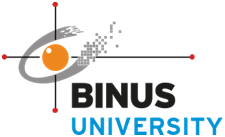 PROPOSAL PROGRAM KREATIVITAS MAHASISWAJudul Kegiatan (Maksimal 12 kata) BIDANG KEGIATAN:PKM GAGASAN TERTULISDiusulkan oleh:Nama Ketua Kelompok		NIM		Tahun MasukNama Anggota 1			NIM		Tahun MasukNama Anggota 2			NIM		Tahun MasukUNIVERSITAS BINA NUSANTARAJAKARTA2019
PENGESAHAN PROPOSAL PKM - GAGASAN TERTULISKota, dd – mm - 2019Daftar IsiBAB 1. PENDAHULUANBagian Pendahuluan menguraikan latar belakang yang mengungkap tentang situasi dan kondisi bangsa, negara yang menjadi alasan mengangkat gagasan menjadi PKM-GT (dilengkapi dengan data atau informasi yang mendukung). Bagian ini juga mengungkap tujuan dan besarnya manfaat yang ingin dicapai.BAB 2. GAGASANBagian gagasan berisi uraian tentang:a. Kondisi terkini pencetus gagasan (diperoleh dari bahan bacaan, wawancara/diskusi, observasi, imajinasi yang relevan)b. Solusi yang pernah diterapkan untuk memperbaiki kondisi pencetus gagasanc. Seberapa jauh kondisi pencetus gagasan dapat diperbaharui atau dikembangkan melalui PKM-GT jika gagasan tersebut diimplementasikand. Pihak-pihak yang dipertimbangkan dapat membantu mengimplementasikan gagasan dan peran atau kontribusi masing-masingnyae. Langkah-langkah strategis yang harus dilakukan untuk mengimplementasikan gagasan sehingga tujuan atau pembaruan yang diharapkan dapat tercapai.BAB 3. KESIMPULANKesimpulan merupakan bagian akhir tulisan yang membawa pembaca keluar dari pembahasan. Secara umum kesimpulan mengungkap gagasan yang diajukan, teknik implementasi yang akan dilakukan, dan prediksi hasil yang akan diperoleh (manfaat dan dampak gagasan).BAB 4. DAFTAR PUSTAKASemua sumber pustaka yang diacu di dalam naskah, dituliskan dalam daftar pustaka dengan format mengikuti Harvard style.Lampiran 1. Biodata Ketua, Anggota, dan Dosen Pembimbing Biodata KetuaIdentitas DiriKegiatan Kemahasiswaan Yang Sedang/Pernah DiikutiPenghargaan Yang Pernah DiterimaSemua data yang saya isikan dan tercantum dalam biodata ini adalah benar dan dapat dipertanggungjawabkan secara hukum. Apabila di kemudian hari ternyata dijumpai ketidaksesuaian dengan kenyataan, saya sanggup menerima sanksi.Demikian biodata ini saya buat dengan sebenarnya untuk memenuhi salah satu persyaratan dalam pengajuan PKM-GT.Jakarta, dd – mm -  2019Ketua Tim(Nama)Biodata Anggota 1Identitas DiriKegiatan Kemahasiswaan Yang Sedang/Pernah DiikutiPenghargaan Yang Pernah DiterimaSemua data yang saya isikan dan tercantum dalam biodata ini adalah benar dan dapat dipertanggungjawabkan secara hukum. Apabila di kemudian hari ternyata dijumpai ketidaksesuaian dengan kenyataan, saya sanggup menerima sanksi.Demikian biodata ini saya buat dengan sebenarnya untuk memenuhi salah satu persyaratan dalam pengajuan PKM-GT.Jakarta, dd – mm -  2019Anggota Tim 1(Nama)Biodata Anggota 2Identitas DiriKegiatan Kemahasiswaan Yang Sedang/Pernah DiikutiPenghargaan Yang Pernah DiterimaSemua data yang saya isikan dan tercantum dalam biodata ini adalah benar dan dapat dipertanggungjawabkan secara hukum. Apabila di kemudian hari ternyata dijumpai ketidaksesuaian dengan kenyataan, saya sanggup menerima sanksi.Demikian biodata ini saya buat dengan sebenarnya untuk memenuhi salah satu persyaratan dalam pengajuan PKM-GT.Jakarta, dd – mm -  2019Anggota Tim 1(Nama)Biodata Dosen PendampingIdentitas DiriRiwayat PendidikanRekam Jejak Tri Dharma PT C.1. Pendidikan/PengajaranC.2. PenelitianC.3. Pengabdian Kepada MasyarakatSemua data yang saya isikan dan tercantum dalam biodata ini adalah benar dan dapat dipertanggungjawabkan secara hukum. Apabila di kemudian hari ternyata dijumpai ketidaksesuaian dengan kenyataan, saya sanggup menerima sanksi.Demikian biodata ini saya buat dengan sebenarnya untuk memenuhi salah satu persyaratan dalam pengajuan PKM-GT.Jakarta, dd – mm -  2019Dosen Pendamping,(Nama Lengkap + Gelar)Lampiran 2. Susunan Organisasi Tim Kegiatan dan Pembagian TugasLampiran 3. Surat Pernyataan Ketua PelaksanaSURAT PERNYATAAN KETUA PELAKSANAYang bertanda tangan di bawah ini :Nama	:	NIM	: Program Studi	: Fakultas	: Dengan ini menyatakan bahwa proposal PKM-GT saya dengan judul:Judul kegiatan yang diusulkan untuk tahun anggaran 2019 adalah asli karya kami dan belum pernah dibiayai oleh lembaga atau sumber dana lain.Bilamana di kemudian hari ditemukan ketidaksesuaian dengan pernyataan ini, maka saya bersedia dituntut dan diproses sesuai dengan ketentuan yang berlaku dan mengembalikan seluruh biaya yang sudah diterima ke kas Negara. Demikian pernyataan ini dibuat dengan sesungguhnya dan sebenar – benarnya.1Judul Kegiatan:2Bidang Kegiatan:PKM-GT 3Ketua Pelaksana Kegiatana. Nama Lengkap:b. NIM:c. Jurusan:d. Perguruan Tinggi:e. Alamat Rumah dan No Tel./HP:f. Email:4Anggota  pelaksana Kegiatan/Penulis:  orang5Dosen pendampingNama Lengkap dan Gelar:NIDN:Alamat Rumah dan No Tel./HP:Menyetujui,Ketua Jurusan (Nama lengkap + gelar)NIP.Ketua Pelaksana Kegiatan(Nama)NIM.Wakil Rektor Bidang Kemahasiswaan(Johan, S.Kom., M.M.)NIK.0314107301 Dosen Pendamping     (Nama Dosen Pendamping + gelar)                         NIDN.Lembar SampulLembar Pengesahan Daftar IsiXXXBab 1 - Pendahuluan XBab 2 – GagasanXBab 3 – Kesimpulan   XBab 4 – Daftar Pustaka XLampiran-Lampiran Lampiran 1. Biodata Ketua dan Anggota Serta Dosen PembimbingLampiran 2. Justifikasi Anggaran KegiatanLampiran 3. Susunan Organisasi Tim Kegiatan dan Pembagian TugasLampiran 4. Surat Pernyataan Ketua PelaksanaXXXXX1Nama Lengkap 2Jenis Kelamin3Program Studi4NIM5Tempat dan Tanggal Lahir6Alamat E-mail7Nomor Telepon/HPNo.Jenis KegiatanStatus dalam KegiatanWaktu dan Tempat123No.Jenis PenghargaanPihak Pemberi PenghargaanTahun1231Nama Lengkap2Jenis Kelamin3Program Studi4NIM5Tempat dan Tanggal Lahir6Alamat E-mail7Nomor Telepon/HPNo.Jenis KegiatanStatus dalam KegiatanWaktu dan Tempat123No.Jenis PenghargaanPihak Pemberi PenghargaanTahun1231Nama Lengkap 2Jenis Kelamin3Program Studi4NIM5Tempat dan Tanggal Lahir6Alamat E-mail7Nomor Telepon/HPNo.Jenis KegiatanStatus dalam KegiatanWaktu dan Tempat1234No.Jenis PenghargaanPihak Pemberi PenghargaanTahun1231Nama Lengkap (dengan gelar)2Jenis Kelamin3Program Studi4NIP/NIDN5Tempat dan Tanggal Lahir6E-mail7Nomor Telepon/HPGelar AkademikSarjanaS2/MagisterS3/DoktorNo.Nama Mata KuliahWajib/PilihanSKS1.2.3.4.5.No.Judul PenelitianPenyandang DanaTahun1.2.3.No.Judul Pengabdian kepada MasyarakatPenyandang DanaTahun1.2.3.NoNama/NIMProgram StudiBidang IlmuAlokasi Waktu (jam/ minggu)Uraian Tugas123Mengetahui,Wakil Rektor IIIBidang Kemahasiswaan(Johan, S.Kom., M.M.)NIK. 0314107301 Jakarta, dd – mm - 2019Yang menyatakan,(Nama Ketua Tim)NIM.